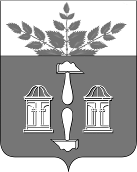 АДМИНИСТРАЦИЯ МУНИЦИПАЛЬНОГО ОБРАЗОВАНИЯ ЩЁКИНСКИЙ РАЙОН ПОСТАНОВЛЕНИЕО внесении изменения в постановление администрации Щекинского района от 10.01.2022 № 1-7 «Об утверждении муниципальной программы муниципального образования Щекинский район «Информирование населения о деятельности органов местного самоуправления Щекинского района»В соответствии со статьей 179 Бюджетного кодекса Российской Федерации, Федеральным законом от 06.10.2003 № 131-ФЗ «Об общих принципах организации местного самоуправления в Российской Федерации», постановлением администрации Щекинского района от 01.12.2021 № 12-1550 «О Порядке разработки, реализации и оценки эффективности  муниципальных программ муниципального образования Щекинский район», решением Собрания представителей Щекинского района от 02.08.2023                    № 69/628 «О внесении изменений в решение Собрания представителей Щекинского района от 16 декабря 2022 года № 84/566 «О бюджете муниципального образования Щекинский район на 2023 год и на плановый период 2024 и 2025 годов», на основании Устава муниципального образования Щекинский район администрация Щекинского района ПОСТАНОВЛЯЕТ: 1. Внести в постановление администрации Щекинского района                       от 10.01.2022 № 1-7 «Об утверждении муниципальной программы муниципального образования Щекинский район «Информирование населения о деятельности органов местного самоуправления Щекинского района» изменение, изложив приложение в новой редакции (приложение).2. Настоящее постановление обнародовать путем размещения                       на официальном Портале муниципального образования Щекинский район и на информационном стенде администрации Щекинского района по адресу: Ленина пл., д. 1, г. Щекино, Тульская область.3. Настоящее постановление вступает в силу со дня официального обнародования.МУНИЦИПАЛЬНАЯ ПРОГРАММАмуниципального образования Щекинский район«Информирование населения о деятельности органов местного самоуправления Щекинского района»ПАСПОРТмуниципальной программы «Информирование населения о деятельности органов местного самоуправления Щекинского района»Основные положенияПоказатели муниципальной программы«Информирование населения о деятельности органов местного самоуправления Щекинского района»Структура муниципальной программы«Информирование населения о деятельности органов местного самоуправления Щекинского района»Финансовое обеспечение муниципальной программы «Информирование населения о деятельности органов местного самоуправления Щекинского района»___________________________________________________________Паспорт комплекса процессных мероприятий муниципальной программы«Информирование населения о деятельности органов местного самоуправления»Перечень мероприятий (результатов) комплекса процессных мероприятий «Информирование населения о деятельности органов местного самоуправления»Паспорт комплекса процессных мероприятий муниципальной программы «Работа с обращениями граждан»Перечень мероприятий (результатов) комплекса процессных мероприятий«Работа с обращениями граждан»Характеристикапоказателей результативности муниципальной программы________________________________________________________________________от№Глава администрации муниципального образования Щёкинский районА.С. ГамбургПриложениек постановлению администрациимуниципального образованияЩекинский районот ____________  № __________УТВЕРЖДЕНАпостановлением администрациимуниципального образованияЩекинский районот 10.01.2022  № 1 – 7Ответственныйисполнитель (соисполнитель, участник)программыОтдел по взаимодействию с органами местного самоуправления и организационной работе администрации Щекинского района (отдел по административной работе и контролю)Период реализации программы2022 - 2030 годыЦель (цели) программыПовышение уровня информирования населения Щекинского района в рамках муниципальной политики, направленной на развитие местного самоуправления, достижение общественного согласия и эффективного управления территорией муниципального образования.Объемы финансового обеспечения за весь период реализации, тыс. рублей Всего 12523,4 тыс.руб., в том числе по годам:2022 – 1284,5 тыс. руб.,2023 – 1438,9 тыс. руб.,2024 – 1400,0 тыс. руб.,2025 – 1400,0 тыс. руб.,2026 – 1400,0 тыс. руб.,2027 – 1400,0 тыс. руб.,2028 – 1400,0 тыс. руб.,2029 – 1400,0 тыс. руб.,2030 – 1400,0 тыс. руб.№ п/пНаименование структурного элемента программы/Задачи структурного элемента программыНаименование показателяЕдиница измеренияВес целевого показателяБазовое значение показателяЦелевые значения показателейЦелевые значения показателейЦелевые значения показателейЦелевые значения показателейЦелевые значения показателейЦелевые значения показателейЦелевые значения показателейЦелевые значения показателейЦелевые значения показателейОтветственный за достижение показателяПлановое значение показателя на дату окончания срока действия программы№ п/пНаименование структурного элемента программы/Задачи структурного элемента программыНаименование показателяЕдиница измеренияВес целевого показателяБазовое значение показателя202220232024202520262027202820292030Ответственный за достижение показателяПлановое значение показателя на дату окончания срока действия программы12345678910111213141516171.Цель: Повышение уровня информирования населения Щекинского района в рамках муниципальной политики, направленной на развитие местного самоуправления, достижение общественного согласия и эффективного управления территорией муниципального образования.Цель: Повышение уровня информирования населения Щекинского района в рамках муниципальной политики, направленной на развитие местного самоуправления, достижение общественного согласия и эффективного управления территорией муниципального образования.Цель: Повышение уровня информирования населения Щекинского района в рамках муниципальной политики, направленной на развитие местного самоуправления, достижение общественного согласия и эффективного управления территорией муниципального образования.Цель: Повышение уровня информирования населения Щекинского района в рамках муниципальной политики, направленной на развитие местного самоуправления, достижение общественного согласия и эффективного управления территорией муниципального образования.Цель: Повышение уровня информирования населения Щекинского района в рамках муниципальной политики, направленной на развитие местного самоуправления, достижение общественного согласия и эффективного управления территорией муниципального образования.Цель: Повышение уровня информирования населения Щекинского района в рамках муниципальной политики, направленной на развитие местного самоуправления, достижение общественного согласия и эффективного управления территорией муниципального образования.Цель: Повышение уровня информирования населения Щекинского района в рамках муниципальной политики, направленной на развитие местного самоуправления, достижение общественного согласия и эффективного управления территорией муниципального образования.Цель: Повышение уровня информирования населения Щекинского района в рамках муниципальной политики, направленной на развитие местного самоуправления, достижение общественного согласия и эффективного управления территорией муниципального образования.Цель: Повышение уровня информирования населения Щекинского района в рамках муниципальной политики, направленной на развитие местного самоуправления, достижение общественного согласия и эффективного управления территорией муниципального образования.Цель: Повышение уровня информирования населения Щекинского района в рамках муниципальной политики, направленной на развитие местного самоуправления, достижение общественного согласия и эффективного управления территорией муниципального образования.Цель: Повышение уровня информирования населения Щекинского района в рамках муниципальной политики, направленной на развитие местного самоуправления, достижение общественного согласия и эффективного управления территорией муниципального образования.Цель: Повышение уровня информирования населения Щекинского района в рамках муниципальной политики, направленной на развитие местного самоуправления, достижение общественного согласия и эффективного управления территорией муниципального образования.Цель: Повышение уровня информирования населения Щекинского района в рамках муниципальной политики, направленной на развитие местного самоуправления, достижение общественного согласия и эффективного управления территорией муниципального образования.Цель: Повышение уровня информирования населения Щекинского района в рамках муниципальной политики, направленной на развитие местного самоуправления, достижение общественного согласия и эффективного управления территорией муниципального образования.Цель: Повышение уровня информирования населения Щекинского района в рамках муниципальной политики, направленной на развитие местного самоуправления, достижение общественного согласия и эффективного управления территорией муниципального образования.Цель: Повышение уровня информирования населения Щекинского района в рамках муниципальной политики, направленной на развитие местного самоуправления, достижение общественного согласия и эффективного управления территорией муниципального образования.1.1Комплекс процессных мероприятий «Информирование населения о деятельности органов местного самоуправления»Комплекс процессных мероприятий «Информирование населения о деятельности органов местного самоуправления»1.1.1Задача 1 Информирование населения по актуальным вопросам развития муниципального образования Щекинский районКоличество ежегодных публикаций в средствах массовой информации и их интернет ресурсах  о деятельности органов местного самоуправленияЕд.0,3300305310311312313314315320320отдел по взаимодействию с органами местного самоуправления и организационной работе3201.1.2Задача 2 Повышение уровня качества информирования населения о деятельности органов местного самоуправления Щекинского районаКоличество подписчиков в официальных сообществах «Щекинский район» в социальных сетях Чел.0,213500140001410014200143001440014500146001470014800отдел по взаимодействию с органами местного самоуправления и организационной работе148001.1.3Задача 3 Изучение общественного мнения по различным направлениям деятельности органов местного самоуправления муниципального образования Щекинский район и оказание содействия в проведении опросов специализированными организациямиКоличество ежегодных социологических опросов населения по различным направлениям деятельности органов местного самоуправления (оказание содействия в проведении опросов специализированными организациями)Ед.0,19101011111111111111Отдел по взаимодействию с органами местного самоуправления и организационной работе112.1Комплекс процессных мероприятий «Работа с обращениями граждан»Комплекс процессных мероприятий «Работа с обращениями граждан»2.1.1Задача 1 
Взаимодействие органов местного самоуправления с населением и организациями, привлечение граждан к участию в решении вопросов местного значения, оказание им поддержки в реализации социально-значимых инициатив.Количество ежегодных приемов граждан по личным вопросам Шт.0,248484848484848484848отдел по административной работе и контролю482.1.1Задача 1 
Взаимодействие органов местного самоуправления с населением и организациями, привлечение граждан к участию в решении вопросов местного значения, оказание им поддержки в реализации социально-значимых инициатив.Количество ежегодных выездных встреч, онлайн тематических встреч руководителей администрации Щекинского района с населениемШт.0,224242424242424242424Отдел по взаимодействию с органами местного самоуправления и организационной работе24Задачи структурного элементаКраткое описание ожидаемых эффектов от реализации задачи структурного элементаКраткое описание ожидаемых эффектов от реализации задачи структурного элементаСвязь с показателями12231.Комплекс процессных мероприятий: «Информирование населения о деятельности органов местного самоуправления»1.Комплекс процессных мероприятий: «Информирование населения о деятельности органов местного самоуправления»1.Комплекс процессных мероприятий: «Информирование населения о деятельности органов местного самоуправления»1.Комплекс процессных мероприятий: «Информирование населения о деятельности органов местного самоуправления»Ответственный за реализацию: отдел по взаимодействию с органами местного самоуправления и организационной работеОтветственный за реализацию: отдел по взаимодействию с органами местного самоуправления и организационной работеСрок реализации: 2022-2030Срок реализации: 2022-2030Задача 1 Информирование населения по актуальным вопросам развития муниципального образования Щекинский район1. Своевременное информирование населения по актуальным вопросам деятельности и развития муниципального образования Щекинский район. 2. Формирование позитивного общественного мнения о деятельности органов местного самоуправления Щекинского района.3. Обеспечение открытости органов местного самоуправления.1. Своевременное информирование населения по актуальным вопросам деятельности и развития муниципального образования Щекинский район. 2. Формирование позитивного общественного мнения о деятельности органов местного самоуправления Щекинского района.3. Обеспечение открытости органов местного самоуправления.Увеличение количества ежегодных публикаций в средствах массовой информации и их интернет ресурсах, официальном Портале муниципального образования Щекинский район, социальных сетях о деятельности органов местного самоуправленияЗадача 2 Повышение уровня качества информирования населения о деятельности органов местного самоуправления Щекинского района 1. Увеличение количества подписчиков в официальных сообществах «Щекинский район» в социальных сетях.2. Обеспечение возможности получения информации о мнении населения о деятельности органов местного самоуправления Щекинского района через социальные сети.3. Обеспечение возможности обсуждения в официальных сообществах «Щекинский район» в социальных сетях социально значимых вопросов.1. Увеличение количества подписчиков в официальных сообществах «Щекинский район» в социальных сетях.2. Обеспечение возможности получения информации о мнении населения о деятельности органов местного самоуправления Щекинского района через социальные сети.3. Обеспечение возможности обсуждения в официальных сообществах «Щекинский район» в социальных сетях социально значимых вопросов.Увеличение количество подписчиков в официальных сообществах «Щекинский район» в социальных сетяхЗадача 3 Изучение общественного мнения по различным направлениям деятельности органов местного самоуправления муниципального образования Щекинский район и оказание содействия в проведении опросов специализированными организациями1. Обеспечение возможности получения информации о мнении населения о деятельности органов местного самоуправления Щекинского района через проведение опросов населения.2. Определение первоочередных задач для решения социально значимых вопросов.1. Обеспечение возможности получения информации о мнении населения о деятельности органов местного самоуправления Щекинского района через проведение опросов населения.2. Определение первоочередных задач для решения социально значимых вопросов.Проведение ежегодных социологических опросов населения по различным направлениям деятельности органов местного самоуправления (оказание содействия в проведении опросов специализированными организациями)2.Комплекс процессных мероприятий: «Работа с обращениями граждан»2.Комплекс процессных мероприятий: «Работа с обращениями граждан»2.Комплекс процессных мероприятий: «Работа с обращениями граждан»2.Комплекс процессных мероприятий: «Работа с обращениями граждан»Ответственный за реализацию: отдел по административной работе и контролю, отдел по информационному обеспечению Ответственный за реализацию: отдел по административной работе и контролю, отдел по информационному обеспечению Срок реализации: 2022-2030Срок реализации: 2022-2030Задача 1 
Взаимодействие органов местного самоуправления с населением, привлечение граждан к участию в решении вопросов местного значения, оказание им поддержки в реализации социально-значимых инициатив. 1. Обеспечение своевременного рассмотрения, и контроль письменных и устных обращений граждан и организаций.2. Привлечение граждан к участию в решении вопросов местного значения через их информирование о возможных путях решения социально значимых вопросов.3. Обеспечение открытости органов местного самоуправления для населения  1. Обеспечение своевременного рассмотрения, и контроль письменных и устных обращений граждан и организаций.2. Привлечение граждан к участию в решении вопросов местного значения через их информирование о возможных путях решения социально значимых вопросов.3. Обеспечение открытости органов местного самоуправления для населения 1. Проведение ежегодных приемов граждан по личным вопросам.2. Проведение выездных встреч, онлайн тематических встреч руководителей администрации Щекинского района с населением.Наименование структурного элемента муниципальной программы, источников финансового обеспеченияОбъем финансового обеспечения по годам реализации, тыс. рублейОбъем финансового обеспечения по годам реализации, тыс. рублейОбъем финансового обеспечения по годам реализации, тыс. рублейОбъем финансового обеспечения по годам реализации, тыс. рублейОбъем финансового обеспечения по годам реализации, тыс. рублейОбъем финансового обеспечения по годам реализации, тыс. рублейОбъем финансового обеспечения по годам реализации, тыс. рублейОбъем финансового обеспечения по годам реализации, тыс. рублейОбъем финансового обеспечения по годам реализации, тыс. рублейОбъем финансового обеспечения по годам реализации, тыс. рублейНаименование структурного элемента муниципальной программы, источников финансового обеспечения202220232024202520262027202820292030Всего1234567891011Всего по муниципальной программе1284,51438,91400,01400,01400,01400,01400,01400,01400,012523,4в том числе:средства федерального бюджета0000000000средства бюджета Тульской области0000000000бюджет МО Щекинский район1284,51438,91400,01400,01400,01400,01400,01400,01400,012523,4внебюджетные источники0000000000Всего комплекс процессных мероприятий: «Информирование населения о деятельности органов местного самоуправления»800,01335,0960,0960,0960,0960,0960,0960,0960,08 855,0в том числе:средства федерального бюджета0000000000средства бюджета Тульской области0000000000бюджет МО Щекинский район800,01335,0960,0960,0960,0960,0960,0960,0960,08 855,0внебюджетные источники0000000000Всего комплекс процессных мероприятий: «Работа с обращениями граждан»484,5103,9440,0440,0440,0440,0440,0440,0440,03668,4в том числе:средства федерального бюджета0000000000средства бюджета Тульской области0000000000бюджет МО Щекинский район484,5103,9440,0440,0440,0440,0440,0440,0440,03668,4внебюджетные источники0000000000Приложение № 1к муниципальной программе«Информирование населения о деятельности органов местного самоуправления Щекинского района»Ответственный исполнитель (соисполнитель) комплекса процессных мероприятийНачальник отдела по взаимодействию с органами местного самоуправления и организационной работеЗадачи комплекса процессных мероприятий программыЗадача 1 Информирование населения по актуальным вопросам развития муниципального образования Щекинский район Задача 2 Повышение уровня качества информирования населения о деятельности органов местного самоуправления Щекинского района;Задача 3 Изучение общественного мнения по различным направлениям деятельности органов местного самоуправления муниципального образования Щекинский район и оказание содействия при проведении опросов специализированными организациямиОжидаемый непосредственный результатСвоевременное информирование населения по актуальным вопросам деятельности и развития муниципального образования Щекинский район. Формирование позитивного общественного мнения о деятельности органов местного самоуправления Щекинского района.Обеспечение открытости органов местного самоуправления.Увеличение количества подписчиков в официальных сообществах «Щекинский район» в социальных сетях.Обеспечение возможности получения информации о мнении населения о деятельности органов местного самоуправления Щекинского района через социальные сети.Обеспечение возможности обсуждения в официальных сообществах «Щекинский район» в социальных сетях социально значимых вопросов.Обеспечение возможности получения информации о мнении населения о деятельности органов местного самоуправления Щекинского района через проведение опросов населения.Определение первоочередных задач для решения социально значимых вопросов.Объемы финансового обеспечения за весь период реализации, тыс. рублейВсего 8 855,0 тыс.руб., в том числе по годам:2022 – 800,02023 – 1335,02024 – 960,02025 – 960,02026 – 960,02027 – 960,02028 – 960,02029 – 960,02030 – 960,0№п/пНаименование мероприятия (результата)Ответственный исполнитель (соисполнитель, участник)Год реализацииОбъем финансового обеспечения (тыс.руб.)Объем финансового обеспечения (тыс.руб.)Объем финансового обеспечения (тыс.руб.)Объем финансового обеспечения (тыс.руб.)Объем финансового обеспечения (тыс.руб.)Объем финансового обеспечения (тыс.руб.)№п/пНаименование мероприятия (результата)Ответственный исполнитель (соисполнитель, участник)Год реализацииВсегов том числе по источникам:в том числе по источникам:в том числе по источникам:в том числе по источникам:в том числе по источникам:№п/пНаименование мероприятия (результата)Ответственный исполнитель (соисполнитель, участник)Год реализацииВсегоФедеральныйбюджетБюджет Тульской областиБюджет МО Щекинский районБюджет муниципального образования (поселения)Внебюджетныесредства123456789Задача 1 Информирование населения по актуальным вопросам развития муниципального образования Щекинский районЗадача 1 Информирование населения по актуальным вопросам развития муниципального образования Щекинский районЗадача 1 Информирование населения по актуальным вопросам развития муниципального образования Щекинский районЗадача 1 Информирование населения по актуальным вопросам развития муниципального образования Щекинский районЗадача 1 Информирование населения по актуальным вопросам развития муниципального образования Щекинский районЗадача 1 Информирование населения по актуальным вопросам развития муниципального образования Щекинский районЗадача 1 Информирование населения по актуальным вопросам развития муниципального образования Щекинский районЗадача 1 Информирование населения по актуальным вопросам развития муниципального образования Щекинский районЗадача 1 Информирование населения по актуальным вопросам развития муниципального образования Щекинский районЗадача 1 Информирование населения по актуальным вопросам развития муниципального образования Щекинский район1.1.Мероприятие 1 Официальное опубликование нормативно – правовых актов, освещение в СМИ информации о социально-экономическом положении района, муниципальных и инвестиционных программах, о проводимых мероприятияхотдел по взаимодействию с органами местного самоуправления и организационной работе 2022-20306 672,0006 672,0001.1.Мероприятие 1 Официальное опубликование нормативно – правовых актов, освещение в СМИ информации о социально-экономическом положении района, муниципальных и инвестиционных программах, о проводимых мероприятияхотдел по взаимодействию с органами местного самоуправления и организационной работе 2022720,0 00720,0001.1.Мероприятие 1 Официальное опубликование нормативно – правовых актов, освещение в СМИ информации о социально-экономическом положении района, муниципальных и инвестиционных программах, о проводимых мероприятияхотдел по взаимодействию с органами местного самоуправления и организационной работе 20231232,0001232,0001.1.Мероприятие 1 Официальное опубликование нормативно – правовых актов, освещение в СМИ информации о социально-экономическом положении района, муниципальных и инвестиционных программах, о проводимых мероприятияхотдел по взаимодействию с органами местного самоуправления и организационной работе 2024700,000700,0001.1.Мероприятие 1 Официальное опубликование нормативно – правовых актов, освещение в СМИ информации о социально-экономическом положении района, муниципальных и инвестиционных программах, о проводимых мероприятияхотдел по взаимодействию с органами местного самоуправления и организационной работе 2025670,000670,0001.1.Мероприятие 1 Официальное опубликование нормативно – правовых актов, освещение в СМИ информации о социально-экономическом положении района, муниципальных и инвестиционных программах, о проводимых мероприятияхотдел по взаимодействию с органами местного самоуправления и организационной работе 2026670,000670,0001.1.Мероприятие 1 Официальное опубликование нормативно – правовых актов, освещение в СМИ информации о социально-экономическом положении района, муниципальных и инвестиционных программах, о проводимых мероприятияхотдел по взаимодействию с органами местного самоуправления и организационной работе 2027670,000670,0001.1.Мероприятие 1 Официальное опубликование нормативно – правовых актов, освещение в СМИ информации о социально-экономическом положении района, муниципальных и инвестиционных программах, о проводимых мероприятияхотдел по взаимодействию с органами местного самоуправления и организационной работе 2028670,000670,0001.1.Мероприятие 1 Официальное опубликование нормативно – правовых актов, освещение в СМИ информации о социально-экономическом положении района, муниципальных и инвестиционных программах, о проводимых мероприятияхотдел по взаимодействию с органами местного самоуправления и организационной работе 2029670,000670,0001.1.Мероприятие 1 Официальное опубликование нормативно – правовых актов, освещение в СМИ информации о социально-экономическом положении района, муниципальных и инвестиционных программах, о проводимых мероприятияхотдел по взаимодействию с органами местного самоуправления и организационной работе 2030670,000670,0001.2.Мероприятие 2  Оборудование, содержание, ремонт и постоянное обновление информационных стендов в администрации района и      на территории города Щекино (в специально отведенных местах).отдел по взаимодействию с органами местного самоуправления и организационной работе2022-20301 003,0001 003,0001.2.Мероприятие 2  Оборудование, содержание, ремонт и постоянное обновление информационных стендов в администрации района и      на территории города Щекино (в специально отведенных местах).отдел по взаимодействию с органами местного самоуправления и организационной работе20220,0000,0001.2.Мероприятие 2  Оборудование, содержание, ремонт и постоянное обновление информационных стендов в администрации района и      на территории города Щекино (в специально отведенных местах).отдел по взаимодействию с органами местного самоуправления и организационной работе202353,00053,0001.2.Мероприятие 2  Оборудование, содержание, ремонт и постоянное обновление информационных стендов в администрации района и      на территории города Щекино (в специально отведенных местах).отдел по взаимодействию с органами местного самоуправления и организационной работе2024110,000110,0001.2.Мероприятие 2  Оборудование, содержание, ремонт и постоянное обновление информационных стендов в администрации района и      на территории города Щекино (в специально отведенных местах).отдел по взаимодействию с органами местного самоуправления и организационной работе2025140,000140,0001.2.Мероприятие 2  Оборудование, содержание, ремонт и постоянное обновление информационных стендов в администрации района и      на территории города Щекино (в специально отведенных местах).отдел по взаимодействию с органами местного самоуправления и организационной работе2026140,000140,0001.2.Мероприятие 2  Оборудование, содержание, ремонт и постоянное обновление информационных стендов в администрации района и      на территории города Щекино (в специально отведенных местах).отдел по взаимодействию с органами местного самоуправления и организационной работе2027140,000140,0001.2.Мероприятие 2  Оборудование, содержание, ремонт и постоянное обновление информационных стендов в администрации района и      на территории города Щекино (в специально отведенных местах).отдел по взаимодействию с органами местного самоуправления и организационной работе2028140,000140,0001.2.Мероприятие 2  Оборудование, содержание, ремонт и постоянное обновление информационных стендов в администрации района и      на территории города Щекино (в специально отведенных местах).отдел по взаимодействию с органами местного самоуправления и организационной работе2029140,000140,0001.2.Мероприятие 2  Оборудование, содержание, ремонт и постоянное обновление информационных стендов в администрации района и      на территории города Щекино (в специально отведенных местах).отдел по взаимодействию с органами местного самоуправления и организационной работе2030140,000140,0001.3Мероприятие 3Изготовление и установка социально-направленной рекламы на баннерах и растяжкахотдел по взаимодействию с органами местного самоуправления и организационной работе2022-2030450,000450,0001.3Мероприятие 3Изготовление и установка социально-направленной рекламы на баннерах и растяжкахотдел по взаимодействию с органами местного самоуправления и организационной работе202250,00050,0001.3Мероприятие 3Изготовление и установка социально-направленной рекламы на баннерах и растяжкахотдел по взаимодействию с органами местного самоуправления и организационной работе202350,00050,0001.3Мероприятие 3Изготовление и установка социально-направленной рекламы на баннерах и растяжкахотдел по взаимодействию с органами местного самоуправления и организационной работе202450,00050,0001.3Мероприятие 3Изготовление и установка социально-направленной рекламы на баннерах и растяжкахотдел по взаимодействию с органами местного самоуправления и организационной работе202550,00050,0001.3Мероприятие 3Изготовление и установка социально-направленной рекламы на баннерах и растяжкахотдел по взаимодействию с органами местного самоуправления и организационной работе202650,00050,0001.3Мероприятие 3Изготовление и установка социально-направленной рекламы на баннерах и растяжкахотдел по взаимодействию с органами местного самоуправления и организационной работе202750,00050,0001.3Мероприятие 3Изготовление и установка социально-направленной рекламы на баннерах и растяжкахотдел по взаимодействию с органами местного самоуправления и организационной работе202850,00050,0001.3Мероприятие 3Изготовление и установка социально-направленной рекламы на баннерах и растяжкахотдел по взаимодействию с органами местного самоуправления и организационной работе202950,00050,0001.3Мероприятие 3Изготовление и установка социально-направленной рекламы на баннерах и растяжкахотдел по взаимодействию с органами местного самоуправления и организационной работе203050,00050,000Задача 2 Повышение уровня качества информирования населения о деятельности органов местного самоуправления Щекинского районаЗадача 2 Повышение уровня качества информирования населения о деятельности органов местного самоуправления Щекинского районаЗадача 2 Повышение уровня качества информирования населения о деятельности органов местного самоуправления Щекинского районаЗадача 2 Повышение уровня качества информирования населения о деятельности органов местного самоуправления Щекинского районаЗадача 2 Повышение уровня качества информирования населения о деятельности органов местного самоуправления Щекинского районаЗадача 2 Повышение уровня качества информирования населения о деятельности органов местного самоуправления Щекинского районаЗадача 2 Повышение уровня качества информирования населения о деятельности органов местного самоуправления Щекинского районаЗадача 2 Повышение уровня качества информирования населения о деятельности органов местного самоуправления Щекинского районаЗадача 2 Повышение уровня качества информирования населения о деятельности органов местного самоуправления Щекинского районаЗадача 2 Повышение уровня качества информирования населения о деятельности органов местного самоуправления Щекинского района2.1.Мероприятие 4 Подготовка и проведение встреч с населением главы администрации Щекинского района, «круглых столов» по актуальным проблемам и иным мероприятиямОтдел по взаимодействию с органами местного самоуправления и организационной работе2022-2030350,000350,0002.1.Мероприятие 4 Подготовка и проведение встреч с населением главы администрации Щекинского района, «круглых столов» по актуальным проблемам и иным мероприятиямОтдел по взаимодействию с органами местного самоуправления и организационной работе20220,0000,0002.1.Мероприятие 4 Подготовка и проведение встреч с населением главы администрации Щекинского района, «круглых столов» по актуальным проблемам и иным мероприятиямОтдел по взаимодействию с органами местного самоуправления и организационной работе20230,0000,0002.1.Мероприятие 4 Подготовка и проведение встреч с населением главы администрации Щекинского района, «круглых столов» по актуальным проблемам и иным мероприятиямОтдел по взаимодействию с органами местного самоуправления и организационной работе202450,00050,0002.1.Мероприятие 4 Подготовка и проведение встреч с населением главы администрации Щекинского района, «круглых столов» по актуальным проблемам и иным мероприятиямОтдел по взаимодействию с органами местного самоуправления и организационной работе202550,00050,0002.1.Мероприятие 4 Подготовка и проведение встреч с населением главы администрации Щекинского района, «круглых столов» по актуальным проблемам и иным мероприятиямОтдел по взаимодействию с органами местного самоуправления и организационной работе202650,00050,0002.1.Мероприятие 4 Подготовка и проведение встреч с населением главы администрации Щекинского района, «круглых столов» по актуальным проблемам и иным мероприятиямОтдел по взаимодействию с органами местного самоуправления и организационной работе202750,00050,0002.1.Мероприятие 4 Подготовка и проведение встреч с населением главы администрации Щекинского района, «круглых столов» по актуальным проблемам и иным мероприятиямОтдел по взаимодействию с органами местного самоуправления и организационной работе202850,00050,0002.1.Мероприятие 4 Подготовка и проведение встреч с населением главы администрации Щекинского района, «круглых столов» по актуальным проблемам и иным мероприятиямОтдел по взаимодействию с органами местного самоуправления и организационной работе202950,00050,0002.1.Мероприятие 4 Подготовка и проведение встреч с населением главы администрации Щекинского района, «круглых столов» по актуальным проблемам и иным мероприятиямОтдел по взаимодействию с органами местного самоуправления и организационной работе203050,00050,0002.2.Мероприятие 5Изготовление буклета с информацией о работе администрации Щекинского района по вопросам социальной направленностиотдел по взаимодействию с органами местного самоуправления и организационной работе2022-2030380,000380,0002.2.Мероприятие 5Изготовление буклета с информацией о работе администрации Щекинского района по вопросам социальной направленностиотдел по взаимодействию с органами местного самоуправления и организационной работе202230,00030,0002.2.Мероприятие 5Изготовление буклета с информацией о работе администрации Щекинского района по вопросам социальной направленностиотдел по взаимодействию с органами местного самоуправления и организационной работе20230,0000,0002.2.Мероприятие 5Изготовление буклета с информацией о работе администрации Щекинского района по вопросам социальной направленностиотдел по взаимодействию с органами местного самоуправления и организационной работе202450,00050,0002.2.Мероприятие 5Изготовление буклета с информацией о работе администрации Щекинского района по вопросам социальной направленностиотдел по взаимодействию с органами местного самоуправления и организационной работе202550,00050,0002.2.Мероприятие 5Изготовление буклета с информацией о работе администрации Щекинского района по вопросам социальной направленностиотдел по взаимодействию с органами местного самоуправления и организационной работе202650,00050,0002.2.Мероприятие 5Изготовление буклета с информацией о работе администрации Щекинского района по вопросам социальной направленностиотдел по взаимодействию с органами местного самоуправления и организационной работе202750,00050,0002.2.Мероприятие 5Изготовление буклета с информацией о работе администрации Щекинского района по вопросам социальной направленностиотдел по взаимодействию с органами местного самоуправления и организационной работе202850,00050,0002.2.Мероприятие 5Изготовление буклета с информацией о работе администрации Щекинского района по вопросам социальной направленностиотдел по взаимодействию с органами местного самоуправления и организационной работе202950,00050,0002.2.Мероприятие 5Изготовление буклета с информацией о работе администрации Щекинского района по вопросам социальной направленностиотдел по взаимодействию с органами местного самоуправления и организационной работе203050,00050,000Задача 3 «Изучение общественного мнения по различным направлениям деятельности органов местного самоуправления муниципального образования Щекинский район и оказание содействия в проведении опросов специализированными организациями»Задача 3 «Изучение общественного мнения по различным направлениям деятельности органов местного самоуправления муниципального образования Щекинский район и оказание содействия в проведении опросов специализированными организациями»Задача 3 «Изучение общественного мнения по различным направлениям деятельности органов местного самоуправления муниципального образования Щекинский район и оказание содействия в проведении опросов специализированными организациями»Задача 3 «Изучение общественного мнения по различным направлениям деятельности органов местного самоуправления муниципального образования Щекинский район и оказание содействия в проведении опросов специализированными организациями»Задача 3 «Изучение общественного мнения по различным направлениям деятельности органов местного самоуправления муниципального образования Щекинский район и оказание содействия в проведении опросов специализированными организациями»Задача 3 «Изучение общественного мнения по различным направлениям деятельности органов местного самоуправления муниципального образования Щекинский район и оказание содействия в проведении опросов специализированными организациями»Задача 3 «Изучение общественного мнения по различным направлениям деятельности органов местного самоуправления муниципального образования Щекинский район и оказание содействия в проведении опросов специализированными организациями»Задача 3 «Изучение общественного мнения по различным направлениям деятельности органов местного самоуправления муниципального образования Щекинский район и оказание содействия в проведении опросов специализированными организациями»Задача 3 «Изучение общественного мнения по различным направлениям деятельности органов местного самоуправления муниципального образования Щекинский район и оказание содействия в проведении опросов специализированными организациями»Задача 3 «Изучение общественного мнения по различным направлениям деятельности органов местного самоуправления муниципального образования Щекинский район и оказание содействия в проведении опросов специализированными организациями»3.1.Мероприятие 6  Проведение социологических опросов населения (оказание содействия в проведении опросов специализированными организациями)отдел по взаимодействию с органами местного самоуправления и организационной работе2022-20300000003.1.Мероприятие 6  Проведение социологических опросов населения (оказание содействия в проведении опросов специализированными организациями)отдел по взаимодействию с органами местного самоуправления и организационной работе20220000003.1.Мероприятие 6  Проведение социологических опросов населения (оказание содействия в проведении опросов специализированными организациями)отдел по взаимодействию с органами местного самоуправления и организационной работе20230000003.1.Мероприятие 6  Проведение социологических опросов населения (оказание содействия в проведении опросов специализированными организациями)отдел по взаимодействию с органами местного самоуправления и организационной работе20240000003.1.Мероприятие 6  Проведение социологических опросов населения (оказание содействия в проведении опросов специализированными организациями)отдел по взаимодействию с органами местного самоуправления и организационной работе20250000003.1.Мероприятие 6  Проведение социологических опросов населения (оказание содействия в проведении опросов специализированными организациями)отдел по взаимодействию с органами местного самоуправления и организационной работе20260000003.1.Мероприятие 6  Проведение социологических опросов населения (оказание содействия в проведении опросов специализированными организациями)отдел по взаимодействию с органами местного самоуправления и организационной работе20270000003.1.Мероприятие 6  Проведение социологических опросов населения (оказание содействия в проведении опросов специализированными организациями)отдел по взаимодействию с органами местного самоуправления и организационной работе20280000003.1.Мероприятие 6  Проведение социологических опросов населения (оказание содействия в проведении опросов специализированными организациями)отдел по взаимодействию с органами местного самоуправления и организационной работе20290000003.1.Мероприятие 6  Проведение социологических опросов населения (оказание содействия в проведении опросов специализированными организациями)отдел по взаимодействию с органами местного самоуправления и организационной работе2030000000Приложение № 2к муниципальной программе«Информирование населения о деятельности органов местного самоуправления Щекинского района»Ответственный исполнитель (соисполнитель) комплекса процессных мероприятийОтдел по административной работе и контролюЗадачи комплекса процессных мероприятий программыЗадача 1 Взаимодействие органов местного самоуправления с населением и организациями, привлечение граждан к участию в решении вопросов местного значения, оказание им поддержки в реализации социально-значимых инициатив.Ожидаемый непосредственный результат1. Обеспечение своевременного рассмотрения, учета и контроля письменных и устных обращений граждан.2. Привлечение граждан к участию в решении вопросов местного значения через их информирование о возможных путях решения социально значимых вопросов.3. Обеспечение открытости органов местного самоуправления для населенияОбъемы финансового обеспечения за весь период реализации, тыс. рублейВсего 3 668,4 тыс.руб., в том числе по годам:2022 – 484,52023 – 103,92024 – 440,02025 – 440,02026 – 440,02027 – 440,02028 – 440,02029 – 440,02030 – 440,0№п/пНаименование мероприятия (результата)Ответственный исполнитель (соисполнитель, участник)Год реализацииОбъем финансового обеспечения (тыс.руб.)Объем финансового обеспечения (тыс.руб.)Объем финансового обеспечения (тыс.руб.)Объем финансового обеспечения (тыс.руб.)Объем финансового обеспечения (тыс.руб.)Объем финансового обеспечения (тыс.руб.)№п/пНаименование мероприятия (результата)Ответственный исполнитель (соисполнитель, участник)Год реализацииВсегов том числе по источникам:в том числе по источникам:в том числе по источникам:в том числе по источникам:в том числе по источникам:№п/пНаименование мероприятия (результата)Ответственный исполнитель (соисполнитель, участник)Год реализацииВсегоФедеральныйбюджетБюджет Тульской областиБюджет МО Щекинский районБюджет муниципального образования (поселения)Внебюджетныесредства123456789Задача 1 Взаимодействие органов местного самоуправления с населением, привлечение граждан к участию в решении вопросов местного значения, оказание им поддержки в реализации социально-значимых инициатив. Задача 1 Взаимодействие органов местного самоуправления с населением, привлечение граждан к участию в решении вопросов местного значения, оказание им поддержки в реализации социально-значимых инициатив. Задача 1 Взаимодействие органов местного самоуправления с населением, привлечение граждан к участию в решении вопросов местного значения, оказание им поддержки в реализации социально-значимых инициатив. Задача 1 Взаимодействие органов местного самоуправления с населением, привлечение граждан к участию в решении вопросов местного значения, оказание им поддержки в реализации социально-значимых инициатив. Задача 1 Взаимодействие органов местного самоуправления с населением, привлечение граждан к участию в решении вопросов местного значения, оказание им поддержки в реализации социально-значимых инициатив. Задача 1 Взаимодействие органов местного самоуправления с населением, привлечение граждан к участию в решении вопросов местного значения, оказание им поддержки в реализации социально-значимых инициатив. Задача 1 Взаимодействие органов местного самоуправления с населением, привлечение граждан к участию в решении вопросов местного значения, оказание им поддержки в реализации социально-значимых инициатив. Задача 1 Взаимодействие органов местного самоуправления с населением, привлечение граждан к участию в решении вопросов местного значения, оказание им поддержки в реализации социально-значимых инициатив. Задача 1 Взаимодействие органов местного самоуправления с населением, привлечение граждан к участию в решении вопросов местного значения, оказание им поддержки в реализации социально-значимых инициатив. Задача 1 Взаимодействие органов местного самоуправления с населением, привлечение граждан к участию в решении вопросов местного значения, оказание им поддержки в реализации социально-значимых инициатив. 1.1.Мероприятие 1 Работа с обращениями граждан отдел по административной работе и контролю2022-20303 668,4003 668,4001.1.Мероприятие 1 Работа с обращениями граждан отдел по административной работе и контролю2022484,500484,5001.1.Мероприятие 1 Работа с обращениями граждан отдел по административной работе и контролю2023103,900103,9001.1.Мероприятие 1 Работа с обращениями граждан отдел по административной работе и контролю2024440,000440,0001.1.Мероприятие 1 Работа с обращениями граждан отдел по административной работе и контролю2025440.000440.0001.1.Мероприятие 1 Работа с обращениями граждан отдел по административной работе и контролю2026440,000440,0001.1.Мероприятие 1 Работа с обращениями граждан отдел по административной работе и контролю2027440,000440,0001.1.Мероприятие 1 Работа с обращениями граждан отдел по административной работе и контролю2028440,000440,0001.1.Мероприятие 1 Работа с обращениями граждан отдел по административной работе и контролю2029440,000440,0001.1.Мероприятие 1 Работа с обращениями граждан отдел по административной работе и контролю2030440,0004 068,400Приложение № 3к муниципальной программе«Информирование населения о деятельности органов местного самоуправления Щекинского района»Наименование показателяЕдиница измеренияАлгоритм формирования показателяОписание системы мониторинга показателяКоличество ежегодных публикаций в средствах массовой информации и их интернет ресурсах, официальном Портале муниципального образования Щекинский район, социальных сетях о деятельности органов местного самоуправленияШт.Значение показателя определяется как сумма количества публикаций о деятельности органов местного самоуправления Щекинского района в средствах массовой информации, их интернет ресурсах, официальном Портале муниципального образования Щекинский район, социальных сетях Ответственным исполнителем за проведения мониторинга показателя является отдел по взаимодействию с органами местного самоуправления и организационной работе администрации Щекинского района. Периодичность проведения мониторинга – ежеквартально Количество подписчиков в официальных сообществах «Щекинский район» в социальных сетях Чел.Значение показателя определяется как сумма количества подписчиков в официальных сообществах «Щекинский район» в социальных сетях (ВКонтакте, Одноклассники)Ответственным исполнителем за проведения мониторинга показателя является отдел по взаимодействию с органами местного самоуправления и организационной работе администрации Щекинского района. Периодичность проведения мониторинга – ежеквартально Количество ежегодных социологических опросов населения по различным направлениям деятельности органов местного самоуправления (оказание содействия в проведении опросов специализированными организациями)Шт.Значение показателя определяется как сумма количества социологических опросов населения по различным направлениям деятельности органов местного самоуправления, проведенных за годОтветственным исполнителем за проведения мониторинга показателя является отдел по взаимодействию с органами местного самоуправления и организационной работе администрации Щекинского района.Периодичность проведения мониторинга – 1 раз в год Количество ежегодных приемов граждан по личным вопросам Шт.Значение показателя определяется как сумма количества приемов граждан по личным вопросам руководителями органов местного самоуправления Щекинского района в годОтветственным исполнителем за проведения мониторинга показателя является отдел по административной работе и контролю администрации Щекинского района.Периодичность проведения мониторинга – ежеквартальноКоличество ежегодных выездных встреч, онлайн тематических встреч руководителей администрации Щекинского района с населениемШт.Значение показателя определяется как сумма количества выездных встреч, онлайн тематических встреч руководителей администрации Щекинского района с населениемОтветственным исполнителем за проведения мониторинга показателя является отдел по взаимодействию с органами местного самоуправления и организационной работе администрации Щекинского района.Периодичность проведения мониторинга – ежеквартально